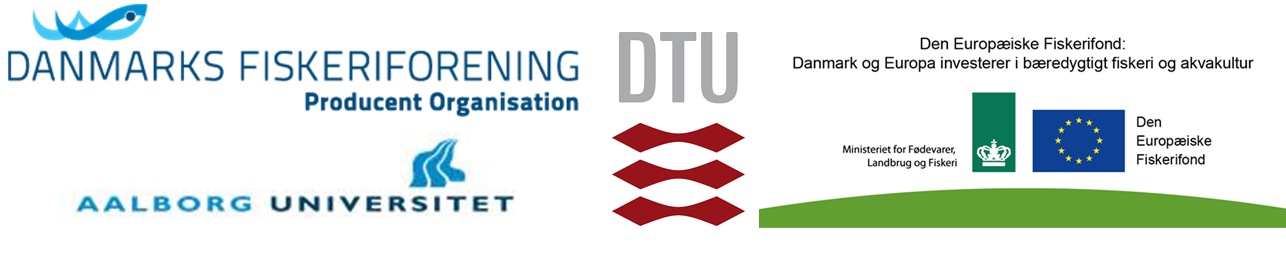 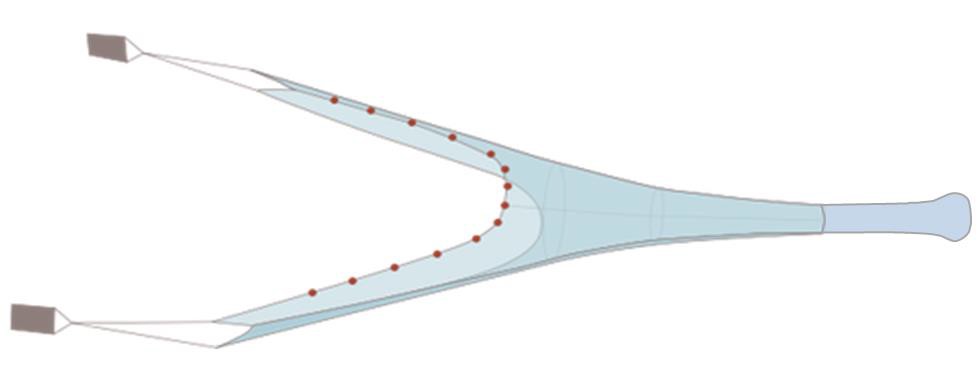 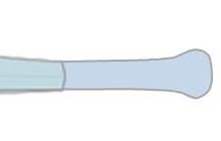 FAST TRACK – ANSØGNINGSSKEMA TIL REDSKABSFORSØGFAST TRACK – ANSØGNINGSSKEMA TIL REDSKABSFORSØGFAST TRACK – ANSØGNINGSSKEMA TIL REDSKABSFORSØGNavn:Fartøjs-ID:Kontaktoplysninger:Tlf.:E-mail:Område/ farvand:Dato:TrawlType (enkelt/to/multi)Selektion panel	Type/størrelseVodbinderFirmanavnMålartEnkeltarts-fiskeri: f.eks.hummer; rejer; torsk eller Blandet fiskeri: f.eks. hummer og torsk; rødtunger, torsk og hummer; etc.Hvilke arter (både målart og bifangst) forventer du kan blive et problem for dig under landingsforpligtelsen med dit NUVÆRENDE redskab og kvote forhold, og hvorfor (f.eks. for lav kvote, dårlig pris osv.)Hvilke arter (både målart og bifangst) forventer du kan blive et problem for dig under landingsforpligtelsen med dit NUVÆRENDE redskab og kvote forhold, og hvorfor (f.eks. for lav kvote, dårlig pris osv.)Hvilke arter (både målart og bifangst) forventer du kan blive et problem for dig under landingsforpligtelsen med dit NUVÆRENDE redskab og kvote forhold, og hvorfor (f.eks. for lav kvote, dårlig pris osv.)Er et problem (J/N)HvorforHvillingKullerKulmuleMørksejTorskJomfruhummerRødspætteAndet (hvilke)Hvilke af disse arter forventer du at dit foreslået redskabsændring vil har en betydning for?Hvordan (skriv/tegn) mener du at kunne ændre dit redskab for at formindske udsmid af disse arter og optimere din fangstsammensætning?F.eks. mulige ændringer (fra-til) [MARKER KUN DET DU KUNNE TÆNKE DIG AT ÆNDRE!]F.eks. mulige ændringer (fra-til) [MARKER KUN DET DU KUNNE TÆNKE DIG AT ÆNDRE!]F.eks. mulige ændringer (fra-til) [MARKER KUN DET DU KUNNE TÆNKE DIG AT ÆNDRE!]Fangstpose:	FRATILMaskeform (diamant eller kvadrat)MaskestørrelseTrådtykkelse (f.eks. dobbelt 4)Selektionspanel (J/N)Maskestørrelse i paneletMaskeform i paneletRistPlacering af selektionspanelAndre:RupMaskestørrelse i overpladenMaskestørrelse i underpladenAndet (hvilke?)	Andet (hvilke?)	Andet (hvilke?)	Andre redskaber f.eks. garn, not, tejner etc. (skriv/ tegn ændring nedenfor)	Andre redskaber f.eks. garn, not, tejner etc. (skriv/ tegn ændring nedenfor)	Andre redskaber f.eks. garn, not, tejner etc. (skriv/ tegn ændring nedenfor)	Forventet omkostning af redskabsændringForventet omkostning af redskabsændringForventet omkostning af redskabsændringØvrige kommentarer:Øvrige kommentarer:Tusind tak fordi du gerne vil deltage i projektetHenrik S. Lund (Kontakt til fartøjer, tlf. 29 24 55 65, hl@dkfisk.dk)Jordan Feekings (Projekt leder, tlf. 24 89 58 21, jpfe@aqua.dtu.dk)